４月２３日(金)教育創造コースの３年生が、教育創造コースの活動の集大成となるグループ研究発表会を音楽ホールで行いました。生徒達は昨年９月から３・４人で班を作り、教育問題に関するテーマを設定し、グループで研究を行ってきました。今年の１月には中間発表会を行い、その後、香川大学の先生方をはじめたくさんの方にアドバイスをいただきながら、研究を進めてきました。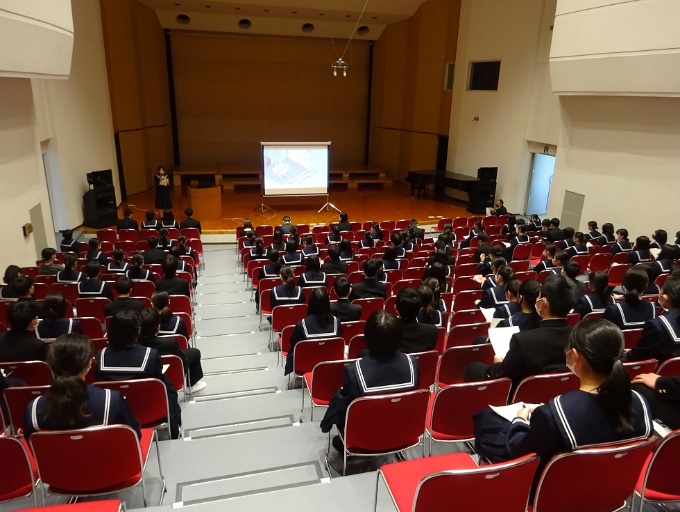 プレゼンテーションソフトを使って、各班４分間の発表を行いました。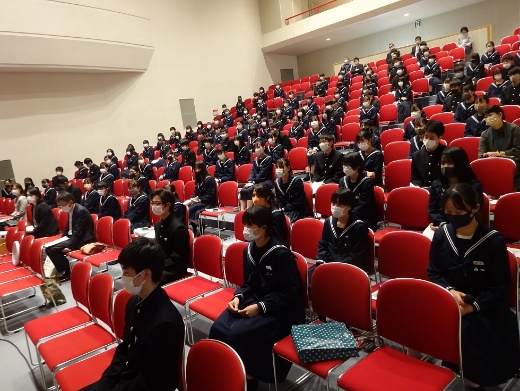 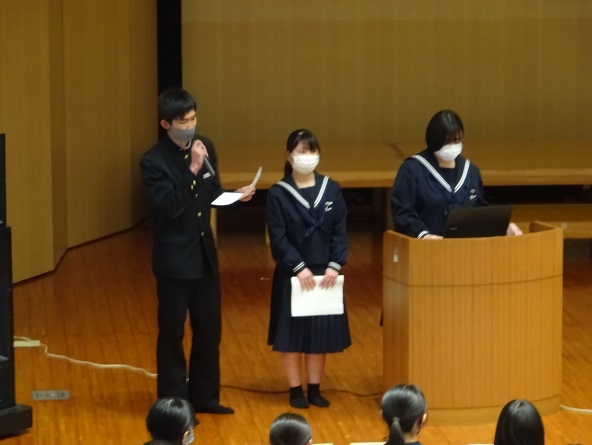 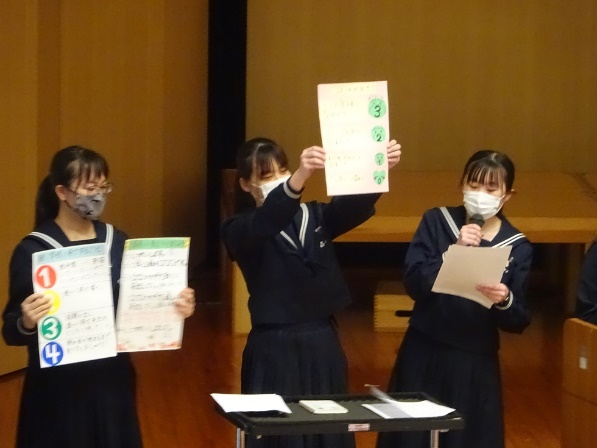 最後に香川大学教育学部の小方先生と香川県教育委員会の笠井先生より、講評をいただきました。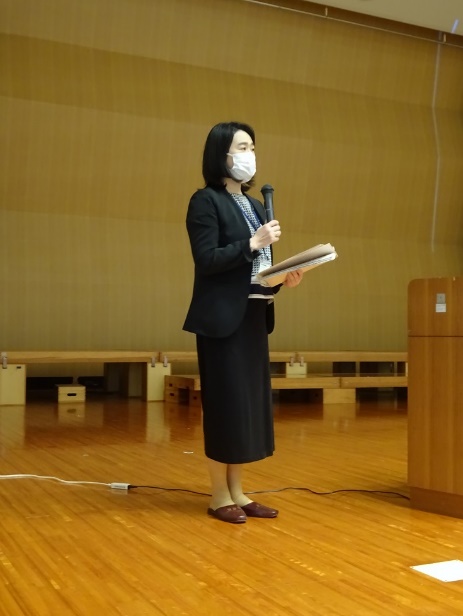 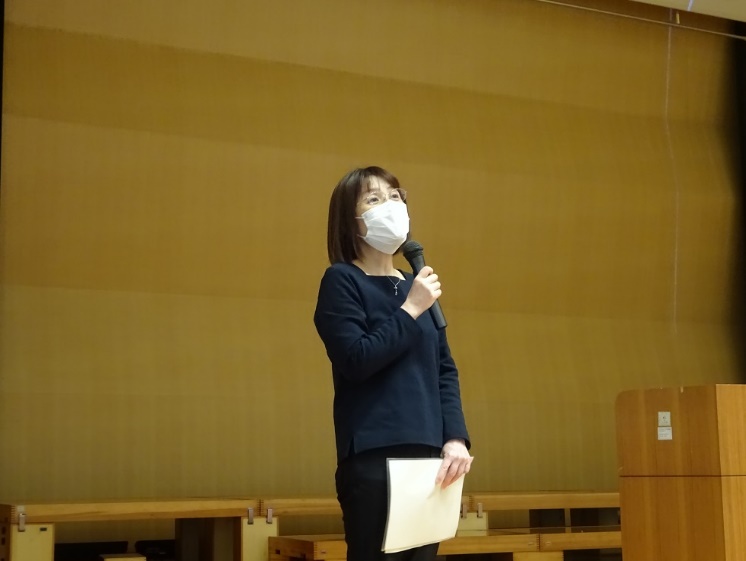 今後とも、教育創造コースの生徒達の活動にご注目下さい！！　　班研究テーマ一覧（３年生）１理科が好きになる授業とは２選挙と教育３グレーゾーンの子どもたちとの向き合い方４発達段階における自己肯定感の推移についての考察５障害ってなんだろう？６早期英語教育で何が変わるのか？７どんな学生も同じ教室で過ごすには？８通級を身近に～共生社会を目指して～９積極性を生む授業作り10思考力と計算能力の関係